Meer informatie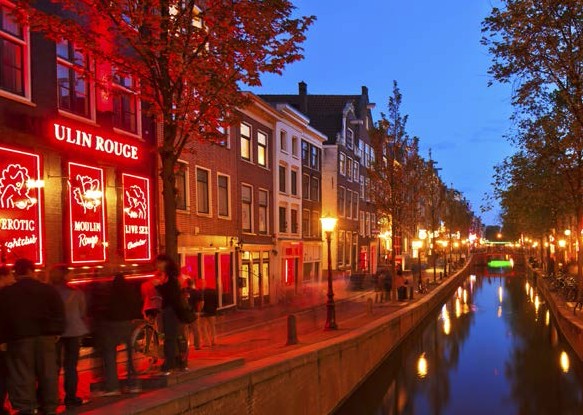 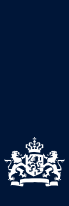 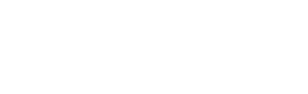 Neem voor meer informatie contact op met de GGD in je regio. Het adres vind je op www.ggdghor.nlInformatie vind je ook op de volgende websites:www.hepatitis.nl (algemene informatie)www.mantotman.nl(informatie voor mannen die seks hebben met mannen)www.prostitutie.nl (informatie voor sekswerkers)Kijk ook eens op: www.rivm.nl/hbvDit is een uitgave van:Rijksinstituut voor Volksgezondheid en MilieuPostbus 1 | 3720 BA Bilthoven www.rivm.nlDe zorg voor morgenbegint vandaagDoe mee, bescherm je tegen hepatitis B!Vaccinatieprogramma hepatitis B-risicogroepenHepatitis B is een seksueel overdraagbare aandoening. Bescherm jezelf en anderen tegen hepatitis B door je te laten vaccineren. Vaccinatie tegen hepatitis B is gratis als je tot de risicogroep behoort.Wat is hepatitis B?Hepatitis B is een infectie van de lever. Hepatitis B is erg besmettelijk. Het virus bevindt zich in bloed, maar ook in andere lichaamsvloeistoffen, zoals sperma en vaginaal vocht. Je kunt hepatitis B oplopen door onbe- schermd seksueel contact of door contact met bloed van iemand die hepatitis B heeft. De klachten zijn wisselend. Soms zijn er helemaal geen klachten, maar vaak treedt enkele maanden na besmetting vermoeid- heid, koorts en een gele verkleuring van huid en ogen op. Op de lange termijn kan er blijvende schade aan de lever optreden.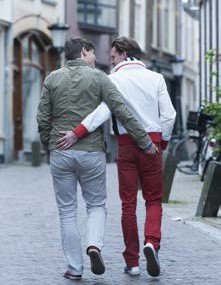 Wie loopt verhoogd risico om hepatitis B te krijgen?Hepatitis B wordt overgedragen door onbeschermd seksueel contact of door contact met bloed van iemand die hepatitis B heeft, bijvoorbeeld door onhygiënisch tatoeëren of gezamenlijk gebruik van scheermesjes.Waarom zou ik me laten vaccineren?Vaccinatie is de enige manier om je volledig en levenslang tegen hepatitis B te beschermen.Vaccinatie is gratis voor mensen die tot de risicogroep behoren.Een infectie met hepatitis B leidt niet altijd tot klachten en klachten kunnen ook pas maanden later optreden. Daardoor kun je hepatitis B oplopen van iemand die gezond lijkt.Door vaccinatie bescherm je niet alleen jezelf, maar ook anderen.Waar kan ik me laten vaccineren?Je kunt de vaccinatie krijgen bij de GGD bij jou in de buurt. Je kunt bellen of even binnenlopen voor een afspraak.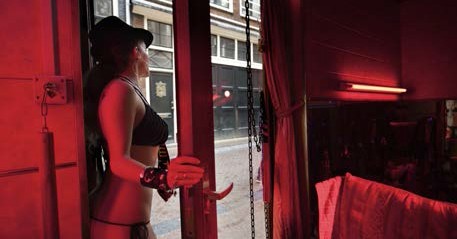 Vaccinaties worden ook aangeboden op plaatsen waar mensen uit de risicogroepen vaak komen zoals uitgaansgelegenheden, evenementen, seksclubs en sauna’s.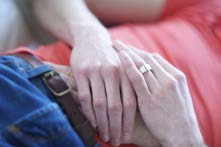 2 |	Doe mee, bescherm je tegen hepatitis B!	Vaccinatieprogramma hepatitis B-risicogroepen	| 3